РОССИЙСКАЯ ФЕДЕРАЦИЯИвановская область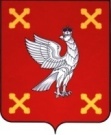 Администрация  Шуйского муниципального районаПОСТАНОВЛЕНИЕот06.12.2017№928-пг. ШуяОб утверждении градостроительного плана земельного участка с кадастровым номером 37:20:010113:44В соответствии с Градостроительным кодексом Российской Федерации, Земельным кодексом Российской Федерации, Федеральным законом  от 06.10.2003 № 131-ФЗ «Об общих принципах организации местного самоуправления в Российской Федерации», Федеральным законом от 27.07.2010 № 210-ФЗ «Об организации предоставления государственных и муниципальных услуг», Уставом Шуйского муниципального района, на основании заявленияЛариной О.Г. от 30.11.2017 № 4823, Администрация Шуйского муниципального района постановляет:1. Утвердить градостроительный план земельного участка с кадастровым номером 37:20:010113:44, расположенного поадресу: Ивановская область, Шуйский район, д. Захарово, д.41,площадью                   1 500кв.м, с разрешенным видом использования – «Для ведения личного подсобного хозяйства», согласно приложению № 1 к настоящему постановлению.2. Контроль за исполнением настоящего постановления возложить на заместителя главы администрации Николаенко В.В.3. Постановление вступает в силу с момента его подписания.ГлаваШуйского муниципального района         С.А. БабановПриложение № 1к постановлению АдминистрацииШуйского муниципального районаот06.12.2017№928-пГрадостроительный план земельного участкаГрадостроительный план земельного участкаNГрадостроительный план земельного участка подготовлен на основаниизаявления Лариной Ольги Геннадьевны  от 30.11.2017 № 4823Местонахождение земельного участкаИвановская область, Шуйский район, д. Захарово, д.41Описание границ земельного участкаКадастровый номер земельного участка37:20:010113:44Площадь земельного участка1 500кв.мИнформация о расположенных в границах земельного участка объектах капитального строительстваВ границах земельного участка расположены объекты капитального строительства. Количество объектов "1" единица. Объекты отображаются на чертеже градостроительного плана под порядковыми номерами. Описание объектов капитального строительства приводится в подразделе 3.1 "Объекты капитального строительства" раздела 3.Информация о границах зоны планируемого размещения объекта капитального строительства в соответствии с утвержденным проектом планировки территории (при наличии)Проект планировки территории не утвержденОписание границ земельного участкаРеквизиты проекта планировки территории и (или) проекта межевания территории в случае, если  земельный участок расположен в границах территории, в отношении которой утверждены проект планировки территории и (или) проект межевания территорииДокументация по планировке территории не утвержденаГрадостроительный план подготовленОтделом муниципального хозяйства и градостроительной деятельности  администрации Шуйского муниципального района М.П. __________ ________________/ ведущий специалист отдела МХ и ГД Гордеева И.В./       (дата)       (подпись)           (расшифровка подписи)Дата выдачи ____________________1. Чертеж градостроительного плана земельного участкаПрилагаетсяЧертеж  градостроительного   плана   земельного   участка   разработан на  топографической основе в масштабе 1:500, выполненной в 2017 г. ООО «ТАК ПРОЕКТ».Чертеж градостроительного плана земельного участка разработанООО «ТАК ПРОЕКТ»в 2017 г.2.  Информация  о  градостроительном  регламенте  либо  требованиях  к назначению, параметрам и размещению объекта капитального строительства на земельном участке, на который действие градостроительного регламента не распространяется или для которого градостроительный регламент не устанавливается.Земельный участок расположен в территориальной зоне "Ж-1"- зона индивидуальной жилой застройки. Установлен градостроительный регламент.2.1.  Реквизиты акта органа государственной власти субъекта Российской Федерации, органа местного самоуправления, содержащего градостроительный регламент либо реквизиты акта федерального органа государственной власти, органа государственной власти субъекта Российской Федерации, органа местного самоуправления, иной организации, определяющего, в соответствии с федеральными законами, порядок использования земельного участка, на который действие градостроительного регламента не распространяется или для которого градостроительный регламент не устанавливается.Градостроительный регламент земельного участка установлен в составе Правил землепользования и застройки, утвержденных решением Совета Введенского сельского поселения Шуйского муниципального района от 30.12.2013 № 61 «Об утверждении Правил землепользования и застройки Введенского сельского поселения Шуйского муниципального района Ивановской области» (в действующей редакции).2.1. Информация о видах разрешенного использования земельного участка-основные виды разрешенного использования земельного участка:для индивидуального жилищного строительства; для ведения личного подсобного хозяйства; блокированная жилая застройка; отдых (рекреация); дошкольное,  начальное и среднее общее образование; земельные участки (территории общего пользования).-условно разрешенные виды использования земельного участка:гидротехнические сооружения; растениеводство; выращивание зерновых и иных сельскохозяйственных культур; овощеводство; выращивание тонизирующих, лекарственных, цветочных культур; садоводство;  животноводство; скотоводство; звероводство; птицеводство; свиноводство; пчеловодство; питомники.-вспомогательные виды использования земельного участка:коммунальное обслуживание; хранение и переработка сельскохозяйственной продукции; объекты гаражного назначения2.3. Предельные (минимальные и  (или)  максимальные)  размеры  земельногоучастка и предельные параметры  разрешенного  строительства,  реконструкцииобъекта капитального строительства, установленные градостроительным регламентом для территориальной зоны, в которой расположен земельный участок:2.4. Требования к назначению, параметрам и размещению объекта  капитальногостроительства   на  земельном   участке, на который действие градостроительного регламента не распространяется или для которого градостроительный регламент не устанавливается: 3.  Информация  о  расположенных  в  границах  земельного  участка объектахкапитального  строительства  и объектах культурного наследия3.1. Объекты капитального строительства: На земельном участке с кадастровым номером 37:20:010113:44 размещается объект капитального строительства  – жилой дом с кадастровым номером 37:20:010113:148, общей площадью 37,9кв.м, количество этажей – 1, в том числе подземных – 0, высота объекта  - не определена, площадь застройки объекта – не определена.3.2.   Объекты,   включенные   в  единый  государственный  реестр  объектов культурного  наследия  (памятников  истории  и культуры) народов Российской Федерации.Информация отсутствует4. Информация о расчетных показателях минимально допустимого уровня обеспеченности территории объектами коммунальной, транспортной, социальной инфраструктур и расчетных показателях максимально допустимого уровня территориальной доступности указанных объектов для населения, в случае, если земельный участок расположен в границах территории, в отношении которой предусматривается осуществление деятельности по комплексному и устойчивомуразвитию территории5.   Информация об ограничениях использования земельного участка, в том числе если земельный участок полностью или частично расположен в границах зон с особыми условиями использования территорий5.1.Земельный участок с кадастровым номером 37:20:010113:44 частично расположен в границе прибрежной защитной полосы реки Теза в границах населенного пункта Шуйского муниципального района Ивановской области – д.Захарово.Ограничения прав на земельный участок предусмотрены статьями 56 Земельного кодекса Российской Федерации, ст. 65.1 Водного кодекса РФ  (Водоохранная зона реки Теза в границах населенных пунктов Шуйского муниципального района Ивановской области (Дунилово, Горицы, Егорий, Захарово, ЗеленыйБор, Змеево, Ильинское, Косячево, Красноармейское, Марково, Семиново, Сергеево, Филино, Чернцы, Панютино, Якушево), зона с особыми условиями использования территорий, № 1, 37.20.2.147, Водный кодекс РФ № 74-ФЗ от 03.06.2006).Указанный земельный участок расположен в границах зоны с особыми условиями использования территории, площадь земельного участка, покрываемая зоной с особыми условиями использования территории - 154 кв.м.5.2. Земельный участок с кадастровым номером 37:20:010113:44 полностью расположен в границе водоохранной зоны реки Теза в границах населенного пункта Шуйского муниципального района Ивановской области – д.Захарово.Ограничения прав на земельный участок предусмотрены статьями 56 Земельного кодекса Российской Федерации, ст. 65.1 Водного кодекса РФ  (Водоохранная зона реки Теза в границах населенных пунктовШуйского муниципального района Ивановской области (Дунилово, Горицы, Егорий, Захарово, ЗеленыйБор, Змеево, Ильинское, Косячево, Красноармейское, Марково, Семиново, Сергеево, Филино, Чернцы, Панютино, Якушево) зона с особыми условиями использования территорий, № 1, 37.20.2.148, Водный кодекс РФ № 74-ФЗ от 03.06.2006).Земельный участок полностью расположен в границах зоны с особыми условиями использования территории, площадь земельного участка, покрываемая зоной с особыми условиями использования территории -1 500кв.м.5.3. В границах водоохранных зон запрещаются: 1) использование сточных вод в целях регулирования плодородия почв; 2) размещение кладбищ, скотомогильников, мест захоронения отходов производства и потребления, химических, взрывчатых, токсичных, отравляющих и ядовитых веществ, пунктов захоронения радиоактивных отходов; 3) осуществление авиационных мер по борьбе с вредными организмами; 4) движение и стоянка транспортных средств (кроме специальных транспортных средств), за исключением их движения по дорогам и стоянки на дорогах и в специально оборудованных местах, имеющих твердое покрытие; 5) размещение автозаправочных станций, складов горюче-смазочных материалов (за исключением случаев, если автозаправочные станции, склады горюче-смазочных материалов размещены на территориях портов, судостроительных и судоремонтных организаций, инфраструктуры внутренних водных путей при условии соблюдения требований законодательства в области охраны окружающей среды и настоящего Кодекса), станций технического обслуживания, используемых для технического осмотра и ремонта транспортных средств, осуществление мойки транспортных средств; 6) размещение специализированных хранилищ пестицидов и агрохимикатов, применение пестицидов и агрохимикатов; 7) сброс сточных, в том числе дренажных, вод; 8) разведка и добыча общераспространенных полезнь ископаемых (за исключением случаев, если разведка и добыча общераспространенных полезных ископаемых осуществляются пользователями недр, осуществляющими разведку и добычу иных видов полезных ископаемых, в границах предоставленных им в соответствии с законодательством Российской Федерации о недрах горных отводов и (или) геологических отводов на основании утвержденного технического проекта в соответствии со статьей 19.1 Закона Российской Федерации от 21 февраля 1992 года N 2395-1 "О недрах"). 2. В границах водоохранных зон допускаются проектирование, строительство, реконструкция, ввод в эксплуатацию, эксплуатация хозяйственных и иных объектов при условии оборудования таких объектов сооружениями, обеспечивающих охрану водных объектов от загрязнения, засорения, заиления и истощения вод в соответствии с водным законодательством и законодательством в области охра окружающей среды. Выбор типа сооружения, обеспечивающего охрану водного объекта от загрязнения, засорения, заиления и истощения вод, осуществляется учетом необходимости соблюдения установленных в соответствии с законодательством в области охраны окружающей среды нормативов допустимых сбросов загрязняющих веществ, иных веществ и микроорганизмов. Под сооружениями, обеспечивающими охрану водных объектов от загрязнения, засорения, заиления истощения вод, понимаются. 1) централизованные системы водоотведения (канализации), централизованные ливневые системы водоотведения; 2) сооружения системы для отведения (сброса) сточных вод в централизованные системы водоотведения (в том числе дождевых, талых, инфильтрационных, поливомоечных и дренажных вод), если они предназначены для приема таких вод; 3) локальные очистные сооружения для очистки сточных вод (в том числе дождевых, талых, инфильтрационных, поливомоечных и дренажных вод), обеспечивающие их очистку исходя из нормативов, установленных в соответствии с требованиями законодательства в области охраны окружающей среды и настоящего Кодекса; 4) сооружения для сбора отходов производства и потребления, а также сооружения и системы для отведения (сброса) сточных вод (в том числе дождевых, талых, инфильтрационных, поливомоечных и дренажных вод) в приемники, изготовленные из водонепроницаемых материалов.6. Информация о границах зон с особыми условиями использования территорий, если земельный участок полностью или частично расположен в границах таких зон7. Информация о границах зон действия публичных сервитутовИнформация отсутствует8.  Номер и (или) наименование элемента планировочной структуры, в границахкоторого расположен земельный участок Информация отсутствует9.   Информация   о   технических  условиях  подключения  (технологическогоприсоединения)     объектов     капитального    строительства    к    сетяминженерно-технического   обеспечения,   определенных   с   учетом  программкомплексного   развития   систем   коммунальной  инфраструктуры  поселения,городского округаИнформация отсутствует10.  Реквизиты  нормативных  правовых  актов субъекта Российской Федерации, муниципальных  правовых актов, устанавливающих требования к благоустройствутерриторииРешение Совета Введенского сельского поселения Шуйского муниципального района от 20.12.2012 № 48 «Об утверждении новой редакции Правил благоустройства и содержания территории Введенского сельского поселения» (в действующей редакции).11. Информация о красных линияхИнформация отсутствуетRU37525000-92Обозначение (номер) характерной точкиПеречень координат характерных точек в системе координат, используемой для ведения Единого государственного реестра недвижимостиПеречень координат характерных точек в системе координат, используемой для ведения Единого государственного реестра недвижимостиОбозначение (номер) характерной точкиXY1294550.08237269.732294548.96237269.793294545.00237290.974294547.36237295.145294545.88237307.716294541.39237345.917294540.91237350.708294558.98237353.359294561.55237324.0610294563.07237311.6311294563.40237308.5712294568.28237272.4613294555.60237270.5214294541.79237342.4715294559.81237343.9116294548.15237343.75Обозначение (номер) характерной точкиПеречень координат характерных точек в системе координат, используемой для ведения Единого государственного реестра недвижимостиПеречень координат характерных точек в системе координат, используемой для ведения Единого государственного реестра недвижимостиОбозначение (номер) характерной точкиXY---Предельные (минимальные и (или) максимальные) размеры земельных участков, в том числе их площадьПредельные (минимальные и (или) максимальные) размеры земельных участков, в том числе их площадьПредельные (минимальные и (или) максимальные) размеры земельных участков, в том числе их площадьМинимальные отступы от границ земельного участка в целях определения мест допустимого размещения зданий, строений, сооружений, за пределами которых запрещено строительство зданий, строений, сооруженийПредельное количество этажей и (или) предельная высота зданий, строений, сооруженийМаксимальный процент застройки в границах земельного участка, определяемый как отношение суммарной площади земельного участка, которая может быть застроена, ко всей площади земельного участкаТребования к архитектурным решениям объектов капитального строительства, расположенным в границах территории исторического поселения федерального или регионального значенияИные показатели12345678Длина, мШирина, мПлощадь, м245678Без ограничений Минимальная - 20200-5000от: - красной линии улиц – не менее чем на 5 м; -красной линии проездов – не менее чем на 3 м;  -границы соседнего земельного участка – 3 м;от границы соседнего участка:- от постройки для содержания скота и птицы – 4 м;- от других построек (бани, автостоянки и т.д) – 1 мЭтажность – до 3 этажей; высота гаражей – до 5 м--Минимальное расстояние от границы соседнего участка:- от стволов высокорослых деревьев – 2м;-от кустарника – 1 м;Вспомогательные строения, за исключением гаражей, размещать со стороны улиц, не допускается.В отдельных случаях допускается размещение индивидуальных жилых домов по красной линии улиц в условиях сложившейся застройки.Причины отнесения земельного участка к виду земельного участка, на который действие градостроительного регламента не распространяется или для которого градостроительный регламент не устанавливаетсяРеквизиты акта, регулирующего использование земельного участкаТребования к использованию земельного участкаТребования к параметрам объекта капитального строительстваТребования к параметрам объекта капитального строительстваТребования к параметрам объекта капитального строительстваТребования к размещению объектов капитального строительстваТребования к размещению объектов капитального строительстваПричины отнесения земельного участка к виду земельного участка, на который действие градостроительного регламента не распространяется или для которого градостроительный регламент не устанавливаетсяРеквизиты акта, регулирующего использование земельного участкаТребования к использованию земельного участкаПредельное количество этажей и (или) предельная высота зданий, строений, сооруженийМаксимальный процент застройки в границах земельного участка, определяемый как отношение суммарной площади земельного участка, которая может быть застроена, ко всей площади земельного участкаИные требования к параметрам объекта капитального строительстваМинимальные отступы от границ земельного участка в целях определения мест допустимого размещения зданий, строений, сооружений, за пределами которых запрещено строительство зданий, строений, сооруженийИные требования к размещению объектов капитального строительства--------Информация о расчетных показателях минимально допустимого уровня обеспеченности территорииИнформация о расчетных показателях минимально допустимого уровня обеспеченности территорииИнформация о расчетных показателях минимально допустимого уровня обеспеченности территорииИнформация о расчетных показателях минимально допустимого уровня обеспеченности территорииИнформация о расчетных показателях минимально допустимого уровня обеспеченности территорииИнформация о расчетных показателях минимально допустимого уровня обеспеченности территорииИнформация о расчетных показателях минимально допустимого уровня обеспеченности территорииИнформация о расчетных показателях минимально допустимого уровня обеспеченности территорииИнформация о расчетных показателях минимально допустимого уровня обеспеченности территорииОбъекты коммунальной инфраструктурыОбъекты коммунальной инфраструктурыОбъекты коммунальной инфраструктурыОбъекты транспортной инфраструктурыОбъекты транспортной инфраструктурыОбъекты транспортной инфраструктурыОбъекты социальной инфраструктурыОбъекты социальной инфраструктурыОбъекты социальной инфраструктурыНаименование вида объектаЕдиница измеренияРасчетный показательНаименование вида объектаЕдиница измеренияРасчетный показательНаименование вида объектаЕдиница измеренияРасчетный показатель123456789---------Информация о расчетных показателях максимально допустимого уровня территориальной доступностиИнформация о расчетных показателях максимально допустимого уровня территориальной доступностиИнформация о расчетных показателях максимально допустимого уровня территориальной доступностиИнформация о расчетных показателях максимально допустимого уровня территориальной доступностиИнформация о расчетных показателях максимально допустимого уровня территориальной доступностиИнформация о расчетных показателях максимально допустимого уровня территориальной доступностиИнформация о расчетных показателях максимально допустимого уровня территориальной доступностиИнформация о расчетных показателях максимально допустимого уровня территориальной доступностиИнформация о расчетных показателях максимально допустимого уровня территориальной доступностиНаименование вида объектаЕдиница измеренияРасчетный показательНаименование вида объектаЕдиница измеренияРасчетный показательНаименование вида объектаЕдиница измеренияРасчетный показатель123456789---------Наименование зоны с особыми условиями использования территории с указанием объекта, в отношении которого установлена такая зонаПеречень координат характерных точек в системе координат, используемой для ведения Единого государственного реестра недвижимостиПеречень координат характерных точек в системе координат, используемой для ведения Единого государственного реестра недвижимостиПеречень координат характерных точек в системе координат, используемой для ведения Единого государственного реестра недвижимостиНаименование зоны с особыми условиями использования территории с указанием объекта, в отношении которого установлена такая зонаОбозначение (номер) характерной точкиXY12346.1. Граница прибрежной защитной полосы реки Теза в границах населенного пункта Шуйского муниципального района Ивановской области – д.Захарово, установлена для земельного участка с кадастровым номером 37:20:010113:44.данные отсутствуютданные отсутствуютданные отсутствуютВодоохранная зона реки Теза в границах населенного пункта Шуйского муниципального района Ивановской области – д. Захарово, установлена для земельного участка с кадастровым номером 37:20:010113:44.1294550.08237269.73Водоохранная зона реки Теза в границах населенного пункта Шуйского муниципального района Ивановской области – д. Захарово, установлена для земельного участка с кадастровым номером 37:20:010113:44.2294548.96237269.79Водоохранная зона реки Теза в границах населенного пункта Шуйского муниципального района Ивановской области – д. Захарово, установлена для земельного участка с кадастровым номером 37:20:010113:44.3294545.00237290.97Водоохранная зона реки Теза в границах населенного пункта Шуйского муниципального района Ивановской области – д. Захарово, установлена для земельного участка с кадастровым номером 37:20:010113:44.4294547.36237295.14Водоохранная зона реки Теза в границах населенного пункта Шуйского муниципального района Ивановской области – д. Захарово, установлена для земельного участка с кадастровым номером 37:20:010113:44.5294545.88237307.71Водоохранная зона реки Теза в границах населенного пункта Шуйского муниципального района Ивановской области – д. Захарово, установлена для земельного участка с кадастровым номером 37:20:010113:44.6294541.39237345.91Водоохранная зона реки Теза в границах населенного пункта Шуйского муниципального района Ивановской области – д. Захарово, установлена для земельного участка с кадастровым номером 37:20:010113:44.7294540.91237350.70Водоохранная зона реки Теза в границах населенного пункта Шуйского муниципального района Ивановской области – д. Захарово, установлена для земельного участка с кадастровым номером 37:20:010113:44.8294558.98237353.35Водоохранная зона реки Теза в границах населенного пункта Шуйского муниципального района Ивановской области – д. Захарово, установлена для земельного участка с кадастровым номером 37:20:010113:44.9294561.55237324.06Водоохранная зона реки Теза в границах населенного пункта Шуйского муниципального района Ивановской области – д. Захарово, установлена для земельного участка с кадастровым номером 37:20:010113:44.10294563.07237311.63Водоохранная зона реки Теза в границах населенного пункта Шуйского муниципального района Ивановской области – д. Захарово, установлена для земельного участка с кадастровым номером 37:20:010113:44.11294563.40237308.57Водоохранная зона реки Теза в границах населенного пункта Шуйского муниципального района Ивановской области – д. Захарово, установлена для земельного участка с кадастровым номером 37:20:010113:44.12294568.28237272.46Водоохранная зона реки Теза в границах населенного пункта Шуйского муниципального района Ивановской области – д. Захарово, установлена для земельного участка с кадастровым номером 37:20:010113:44.13294555.60237270.52Водоохранная зона реки Теза в границах населенного пункта Шуйского муниципального района Ивановской области – д. Захарово, установлена для земельного участка с кадастровым номером 37:20:010113:44.14294541.79237342.47Водоохранная зона реки Теза в границах населенного пункта Шуйского муниципального района Ивановской области – д. Захарово, установлена для земельного участка с кадастровым номером 37:20:010113:44.15294559.81237343.91Водоохранная зона реки Теза в границах населенного пункта Шуйского муниципального района Ивановской области – д. Захарово, установлена для земельного участка с кадастровым номером 37:20:010113:44.16294548.15237343.75Обозначение (номер) характерной точкиПеречень координат характерных точек в системе координат, используемой для ведения Единого государственного реестра недвижимостиПеречень координат характерных точек в системе координат, используемой для ведения Единого государственного реестра недвижимостиОбозначение (номер) характерной точкиXY---Обозначение (номер) характерной точкиПеречень координат характерных точек в системе координат, используемой для ведения Единого государственного реестра недвижимостиПеречень координат характерных точек в системе координат, используемой для ведения Единого государственного реестра недвижимостиОбозначение (номер) характерной точкиXY---